ИНФОРМАЦИЯ ДЛЯ УЧАСТНИКОВ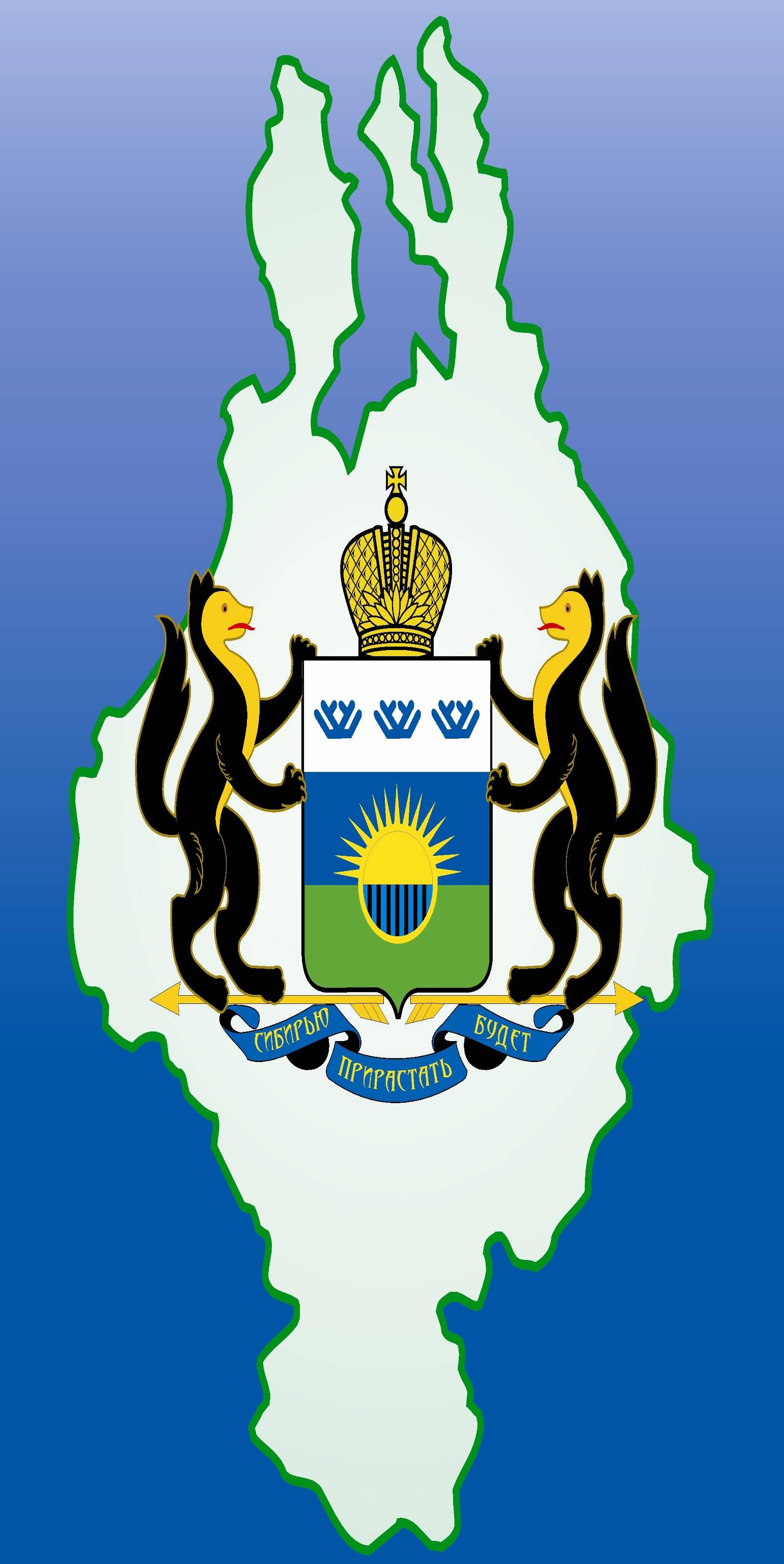  ВСЕРОССИЙСКИХ СОРЕВНОВАНИЙ ПО ЛЫЖНЫМ ГОНКАМУважаемые коллеги!В период со 2 по 6 сентября 2015 года в Тюменской области на базе центра зимних видов спорта «Жемчужина Сибири» состоятся Всероссийские соревнования по лыжным гонкам.В целях организации планомерной работы по встрече, отправке и размещению команд, просим Вас до 25 августа 2015 года направить в адрес Оргкомитета заявки на участие, согласно приложению. В случае подачи заявки позднее указанного срока или ее отсутствия, размещение на период проведения спортивного мероприятия не может быть гарантировано. Контактные телефоны для подачи заявок:8 (3452) 29-29-63, 77-99-77, факс: 77-99-49. E-mail: jemsib@mail.ruВарианты размещения:1 	Проживание в 2-х местном номере - 750 рублей 1 чел./сут. на период проведения спортивного мероприятия. Проживание в 2-х местном номере с одноместным размещением 1500 рублей чел./сут. (при наличии свободных мест) 2	Питание в кафе гостиницы: комплекс (завтрак, обед, ужин) – 1000 рублей.В столовой спортивного центра по меню.Для каждой команды на месте проведения спортивного мероприятия будут предоставлены комнаты для хранения инвентаря и раздевалки.ОргкомитетВСЕРОССИЙСКИЕ СОРЕВНОВАНИЯ ПО ЛЫЖНЫМ ГОНКАМДата						                          Подпись                                 Подпись контактного лица _________________       	                      Дата ___________Субъект федерации Контактное лицо Почтовый индекс ТелефонГород Факс УчреждениеE-Mail №ФамилияИмяПолКатегория участника (тренер, спортсмен, сервис, медик)Категория размещения (одно, двухместное)12345678910111213141516